Versatile Summer Orzo SaladYields 4 – 6 servingsAdapted from and photo courtesy of FoodNetwork & thespicemarket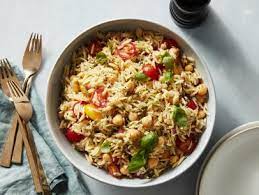 Ingredients:							1 cup uncooked whole wheat orzo1 tablespoons turmeric1 bunch of scallions (4-5 scallions)1/2 cup feta cheese (crumbled)Dressing:1/3 cup olive oil¼ cup red wine vinegar1 tablespoon Dijon mustardsalt & pepper to tasteLemon juice and honey optional to tasteOther seasonal ingredient ideas: summer squash, zucchini, eggplant, diced tomatoes, diced cucumbers, lemon juice & zest, spinach, dill, parsleyCrispy Chickpeas: 1 can chickpeasolive oil½ tsp paprika½ tsp oregano½ tsp onion powdersalt and pepper to tasteVeggie Wrap With Pea PestoMakes: 4 ServingsModified from and photo courtesy of The Mountain Table   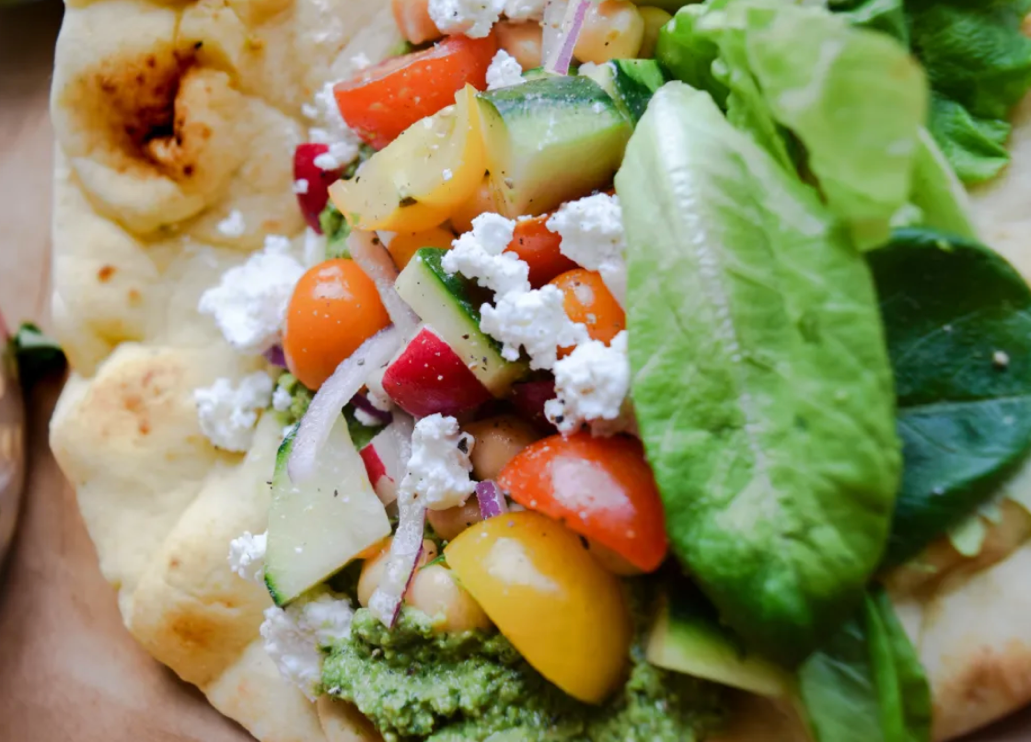 INGREDIENTS FOR PESTO:1 Cup Sweet Peas (can use frozen or canned)3/4 Cup Packed Basil Leaves1/4 Cup Mint Leaves1/4 Cup Sunflower Seeds 1 1/2 Tsp Salt5-6 Tbsp Olive OilINGREDIENTS FOR VEGGIE WRAPS:4 Pieces whole-grain Naan3 Cups Chopped Veggies –grape tomatoes, cucumber, radish, red onion1 can chickpeas (drained, rinsed)2 Tbsp Olive Oil2 Tbsp Lemon JuiceTo Taste Salt and PepperFeta Lettuce (optional)DIRECTIONSAdd all the Pesto ingredients except olive oil to the base of a food processor or blender. Pulse, slowly drizzling in the oil until the texture becomes creamy. Set Aside.Preheat the oven to 350. Toast your naan bread in the oven for about 3-5 minutes until it becomes warm and soft.Chop veggies into bite size pieces. Combine in a large bowl with the olive oil, lemon juice, and salt and pepper to taste. Add in rinsed chickpeas and toss.Spread some pesto down the middle of your naan. Top each wrap with 1 cup of veggies and bean mixture. Sprinkle with feta. Top with lettuce (as desired) and enjoy! LOW PREP/DORM RECIPE TIP:Short on time? Purchase pre-cut vegetables, pesto, canned beans, and lemon juice. Combine topping ingredients in a bowl or Tupperware, and mix/shake. Add a spread of pesto to whole-grain naan, and top with bean/veggie mixture.Quinoa Salad with Dried Fruit, Pepitas and HerbsYields 6 - 8 servingsRecipe adapted from and photo courtesy of Gaining Grounds cookbookIngredients:							1 cup quinoa2 tbsp olive oil2 tbsp lemon juiceZest of lemon and/or orange2 scallions, thinly sliced1 can garbanzo beans, drained and rinsed1 large handful of fresh herbs: mint and parsley, finely chopped ¼ cup of dried apricots, diced¼ cup golden raisins½ cup seeds of choice (pepitas, sunflower, etc.)3 oz crumbled goat or feta cheese (optional)Salt & pepper to tasteNote: amounts are a guide – feel free to adjust to your preference. This recipe can be adapted based on your favorite herbs, nuts, beans and vegetables, what you have on hand, or what is in season. Directions:Rinse quinoa in fine mesh strainer (unless package indicates pre-rinsed). Bring 2 cups water and quinoa to a boil in a small saucepan over high heat to boil. Reduce to low heat for simmer and cook until the liquid is just absorbed, and the quinoa is moist and nearly tender, about 15 minutes.  Take off heat and cover for 5 minutes. Quinoa is ready when the curly tail (germ) separates – tender but still slightly firm. Transfer the quinoa to a large bowl and fluff with fork, adding olive oil, lemon juice, zest, salt and pepper to taste. (make in advance option: refrigerate at this step. Continue with recipe when ready to serve)When the quinoa is cool and ready to serve, stir in the scallions, beans, fresh herbs, apricots, raisins and pistachios. Adjust seasoning to taste. Sprinkle with the goat cheese and serve.Refreshing Blueberry Ginger DrinkYields 2 servings1/2 cup blueberries1/2 tsp ginger2 sprigs mint1 can sparkling water (plain, lemon, or lime)Ice
DirectionsDivide blueberries and ginger into two cups. Mash with spoon. Add sparkling water, ice, and sprig of mint to each glass. Squeeze in some lime or lemon juice or use flavored seltzer. Adjust amounts to your taste. Enjoy!Vegetarian Breakfast Burrito Makes: 6 Servings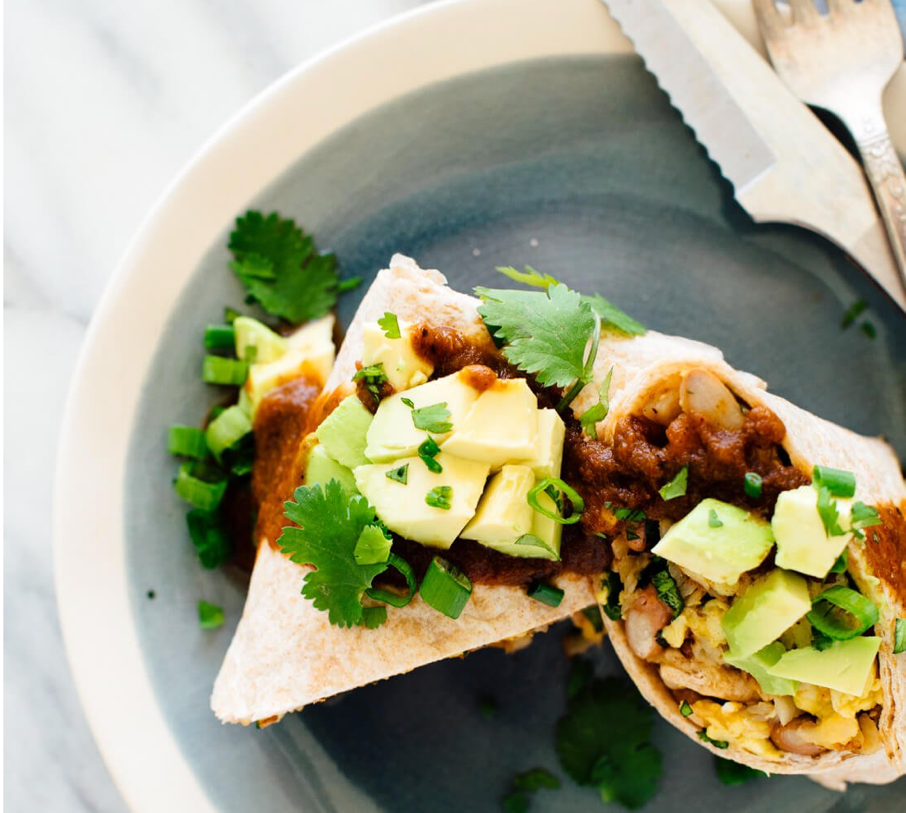 Recipe modified & photo courtesy of Cookie and Kate INGREDIENTS FOR BURRITOS:Six 6” whole-grain tortillas1 Russet potato (cubed or shredded)1 cup carrot (shredded or diced)6 large eggs½ can pinto beans or black beans (drained, rinsed)Black Pepper, Garlic PowderSeveral dashes of hot sauce1 tablespoon olive oil1 cup shredded sharp cheddar cheese½ cup chopped cilantro1 cup chopped green onion 6 tablespoons of salsa1 large avocado, diced (optional)DIRECTIONSCrack the eggs into a medium bowl and whisk them with a fork until pale yellow. Ensure shell pieces haven’t been left behind. Stir in the beans, and shredded carrot, add seasoning of choice and hot sauce.Place oil in a medium-sized skillet/pan over medium heat. Add potato cubes, and cook for approximately 3-5 minutes to soften the potatoes, flipping them throughout. Pour in the egg mixture and cook, stirring often, until the eggs are just set, about 2 to 4 minutes. Stir in the cheese and transfer the mixture to a bowl. Then stir in the cilantro and green onion (if you’re serving the burritos right away, reserve a small amount of each for garnish).Warm the tortillas briefly in the microwave (about 10 to 20 seconds) or in a skillet.Working with one tortilla at a time, spread egg mixture evenly between them. Drizzle 1 tablespoon salsa on top of the mixture. Leave about 1/3 of the tortilla exposed without any toppings.Roll up the burrito by first folding the tortilla over from the bottom to partially cover the contents, then fold in the two sides. Finish rolling and put the burrito seam side down on a plate. If you’re serving the burritos right away: Top with salsa, diced avocado (if using) and the reserved cilantro and green onion. Serve immediately, with a knife and a fork.If you’re freezing the burritos for later: Let the burritos cool to room temperature, then wrap each burrito in plastic wrap. Transfer the wrapped burritos to a freezer-safe bag and squeeze out the air before sealing. Store the burritos in the freezer. Consume your burritos within 3 to 6 months.To defrost frozen burritos, unwrap the plastic wrap and then wrap the burrito in a damp paper towel. Microwave about 2 to 3 minutes, until warmed throughout.LOW PREP/DORM RECIPE TIP:Consider purchasing a frozen burrito made with whole grains, a lean or plant protein, and add additional vegetables on the side.Shredded Zucchini And Carrot Muffins Makes: 12 Servings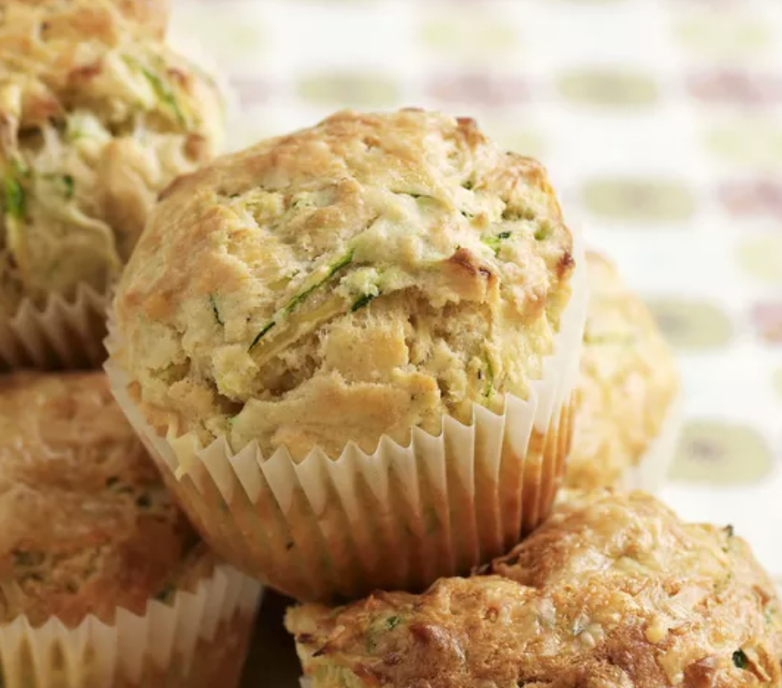 Modified from and photo courtesy of The Spruce Eats   INGREDIENTS FOR CINNAMON SUGAR TOPPING 1/4 cup white sugar1 tablespoon cinnamonINGREDIENTS FOR MUFFINS:2/3 cup vegetable oil2 large eggs (room temperature)1/2 cup white sugar1/3 cup brown sugar (light or dark, packed)1 teaspoon vanilla extract2 cups white whole wheat flour1/2 teaspoon baking soda1/2 teaspoon baking powder1/2 teaspoon salt2 teaspoons ground cinnamon1 1/2 cups zucchini (unpeeled, finely shredded)1/2 cup carrot (peeled, finely shredded)DIRECTIONSGather the ingredients.Heat oven to 375 F. Grease and flour 12 muffin cups and set aside.Make the cinnamon sugar by combining ¼ cup white sugar with 1 tablespoon cinnamon and set aside.In a large mixing bowl, beat oil with eggs, white sugar, brown sugar, and vanilla extract until well combined.In a separate medium bowl, whisk together flour, baking soda, baking powder, salt, and cinnamon.Add dry ingredients to the wet ingredients, stirring until no streaks of flour remain, but do not overmix.Fold in the shredded zucchini and carrots until completely incorporated.Fill muffin cups about 3/4 full; sprinkle with cinnamon sugar, if desired. Bake muffins for 20 minutes or until a toothpick inserted in the center comes out clean.Remove from oven, wait 5 minutes before turning out onto a wire rack to cool slightly before serving.LOW PREP/DORM RECIPE TIP:Add nut or seed butter to this (or a store-bought) muffin for lasting satiety and consider adding a piece of fruit on the side for additional filling power! Thai Pumpkin Coconut Curry Makes: 4 Servings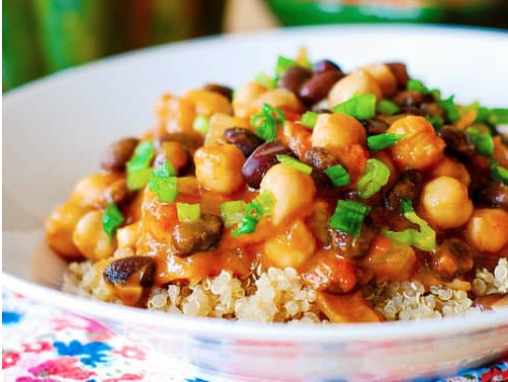 Modified from and photo courtesy of Julia’s Album    INGREDIENTS FOR CURRY:1 tablespoon olive oil1 onion, chopped4 cloves garlic, minced1 cup canned pumpkin puree 1 cup tomatoes (fresh or canned, diced)1 cup vegetable stock (or water)1/4 cup coconut milk (can sub regular milk)1, 15 oz can black beans (rinsed and drained)½ can garbanzo beans (rinsed and drained)2 tablespoons red curry paste (amount to taste for desired spice)3 tablespoons honey (or can use agave nectar or maple syrup)Salt and pepper to taste2-3 cups cooked quinoaDIRECTIONSIn a large pot or skillet, cook chopped onion and minced garlic in olive oil for about 5 minutes on medium heat until soft.Add to skillet: pumpkin, diced tomatoes, vegetable stock (or water), coconut milk, black beans, and garbanzo beans. Add 1 tablespoon of red curry paste, stir everything well, and season with salt and pepper. Taste and add another tablespoon of red curry paste, if desired. Add 1 -3 tablespoons of honey to taste, to balance flavors. Bring to a boil, make sure to stir all ingredients well together to combine flavors and spices.Reduce to a low simmer and cook for 15 minutes.Serve with quinoa. Option to garnish with chopped green onion.LOW PREP/DORM RECIPE TIP:Most ingredients come in a can for easy prep! Mix ingredients in a microwave-safe bowl, and microwave in 30 second increments, stirring between. Remove when curry has reached desired temperature and texture. Purchase microwave quinoa or brown rice for ease of cooking. Apple CrispMakes: 8 ServingsModified from and photo courtesy of Taste of Home    INGREDIENTS: 1 cup white whole-wheat flour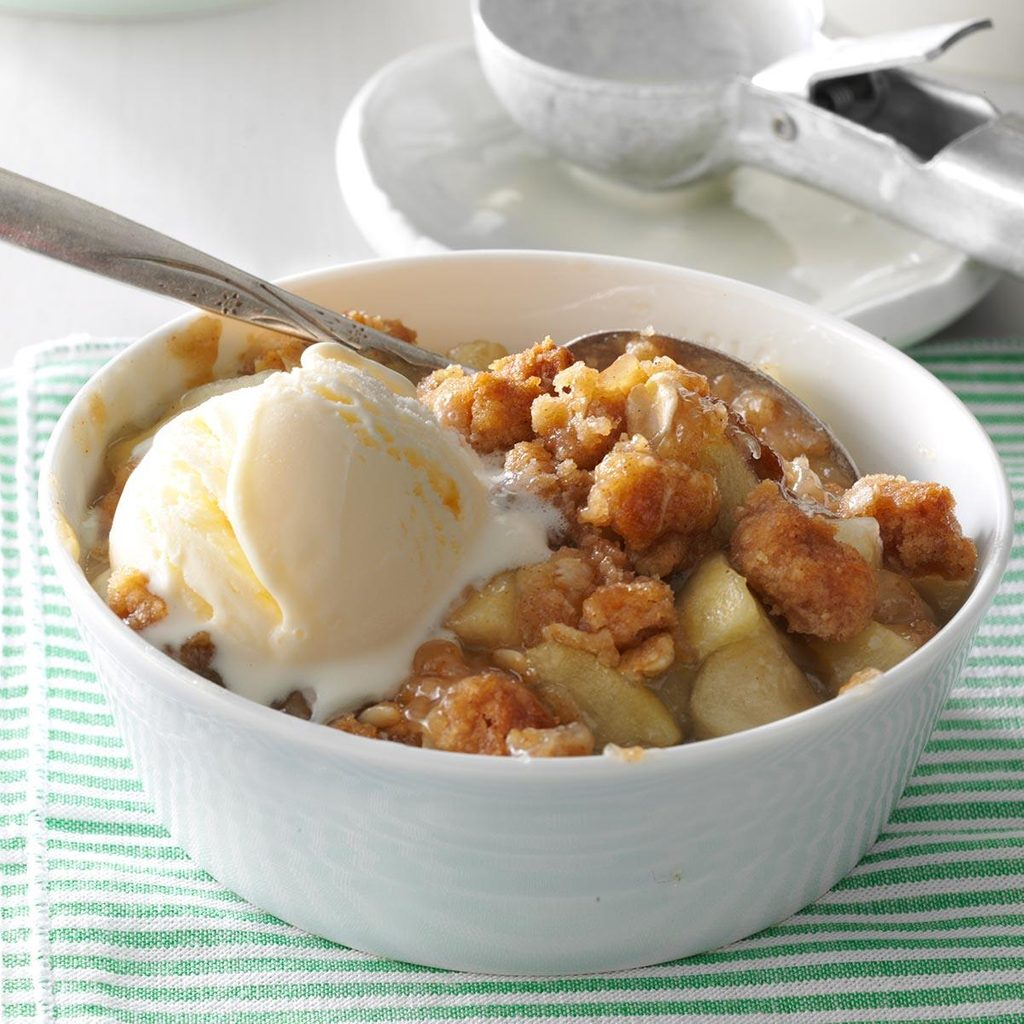 ¾ cup rolled oats¾ cup packed brown sugar1 teaspoon ground cinnamon¼ cup butter, softened¼ cup canola oil6 cups chopped peeled apples¾ cup sugar2 tablespoons cornstarch1 cup water1 teaspoon vanilla extractYogurt for topping (optional)DIRECTIONSPreheat oven to 350°. In a large bowl, combine flour, oats, brown sugar, and cinnamon. Cut in butter and mix in oil until crumbly. Press half into a greased 2-1/2-qt. baking dish or a 9-in. square baking pan. Cover with apples.In a small saucepan, combine the sugar, cornstarch, water and vanilla. Bring to a boil; cook and stir 2 minutes or until thick and clear. Pour over apples. Sprinkle with remaining crumb mixture.Bake 60-65 minutes or until apples are tender. Serve warm, with yogurt if desired.LOW PREP/DORM RECIPE TIP:Mix ingredients together in a microwave-safe bowl or mug (adjust quantities based on desired serving size). Microwave in 30 second increments, stirring between each, until apples are softened and warm.Sesame Miso Ramen with Crispy MushroomsMakes: 4 ServingsModified from and photo courtesy of Half-Baked Harvest    INGREDIENTS: 6 cups low sodium vegetable broth2 tablespoons low sodium soy sauce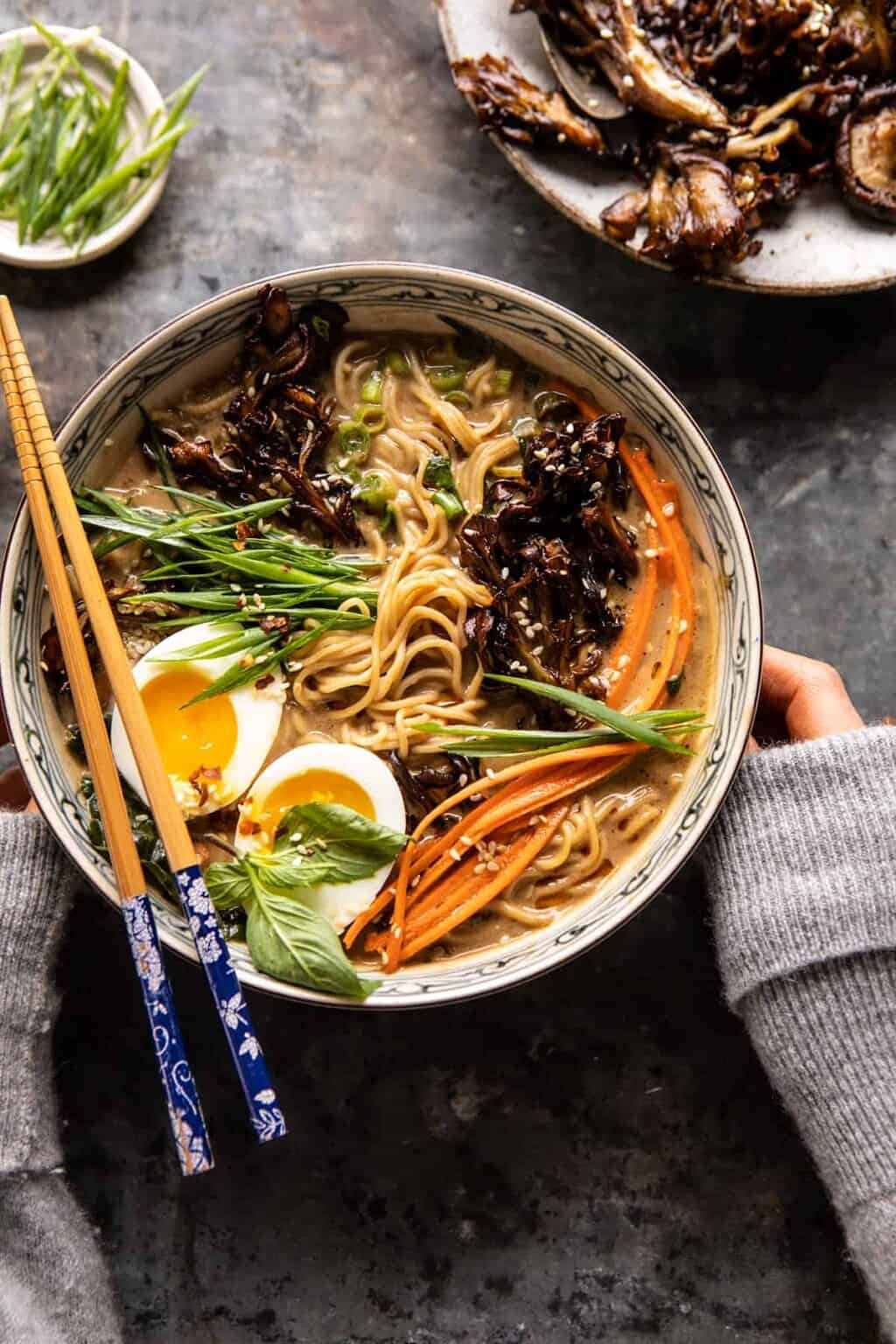 2 tablespoons rice vinegar1/4 cup tahini (sesame seed paste)3 tablespoons white miso paste¼-½ cup dried porcini mushrooms (optional, but recommended)1-inch fresh ginger, grated2 cloves garlic, minced or grated2-4 squares whole-grain ramen noodles 4 cups shredded kale or baby spinach4 tablespoons olive oil2 pounds mixed mushrooms, roughly torn2 small shallots, sliced2 tablespoons raw sesame seeds1/2 teaspoon chili flakes, to taste1/4 cup fresh cilantro, chopped4 soft- or hard-boiled eggs, for servingOptional toppings: hot chili oil, sliced carrots and green onions, for servingDIRECTIONS1. In a large soup pot, combine the broth, 2 cups water, soy sauce, vinegar, tahini, miso, and chili oil (optional). Add the dried mushrooms (if using), ginger, and garlic. Set over medium heat on the stove and bring to a simmer, reduce the heat to medium-low and simmer 20 minutes, until the broth is very fragrant.2. Remove and discard the mushrooms. Bring the soup to a boil over high heat. Stir in the noodles, kale or spinach, and cilantro. Let sit 5 minutes or until the noodles are soft.3. Meanwhile, make the mushrooms. Preheat the oven to 425 degrees F. On a baking sheet, combine the olive oil, mushrooms, shallots, sesame seeds and chili flakes. Transfer to the oven and roast for 15 minutes, stirring halfway through cooking, until the mushrooms are golden. Switch the oven to broil, broil 1-2 minutes, until crisp. Watch closely.4. Ladle the soup into bowls and top with the crispy mushrooms, eggs, carrots, green onions, and additional chili oil.LOW PREP/DORM RECIPE TIP:Jazz up microwave ramen with additional vegetables and a source of protein (eggs, chicken, beans, etc.)!Baked Spinach & Artichoke Mac and CheeseMakes: 6 ServingsModified from and photo courtesy of Half-Baked Harvest    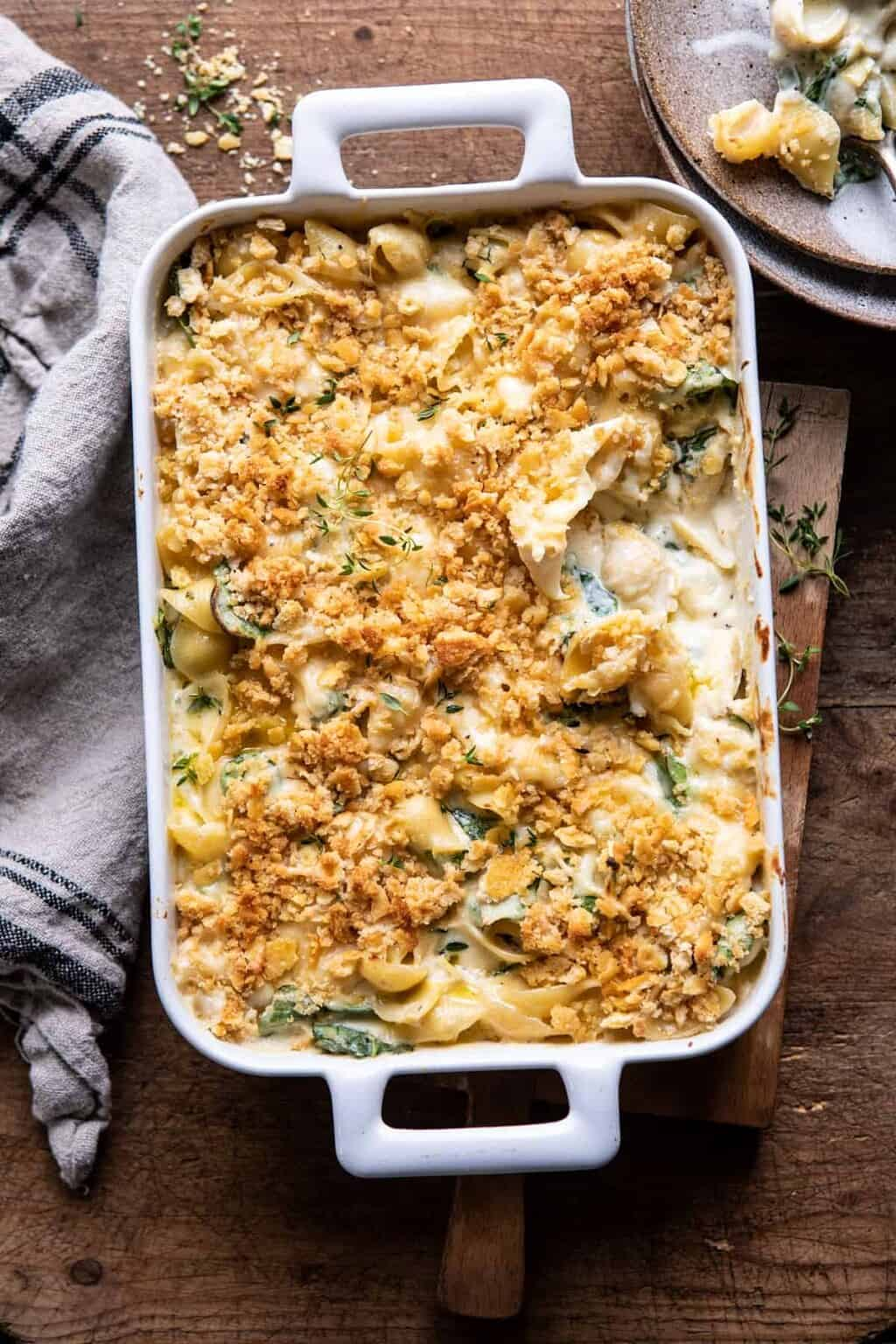 INGREDIENTS: 5 Tablespoons olive oil1 (1-pound) box whole-wheat pasta (i.e. penne, macaroni, etc.)2 cups milk1 (8-ounce) package cream cheese, cubed2 cups shredded sharp cheddar cheeseFreshly ground pepperGround cayenne pepper4 cups packed fresh baby spinach, chopped1 (8-ounce) jar marinated artichokes, drained and roughly chopped1½ cups crushed whole-wheat Ritz crackers (about 1 sleeve)¾ teaspoon garlic powder
Optional: Add protein of choice (package of tofu, 1 lb chicken/ground turkey, 1-2 can(s) beans, etc)DIRECTIONS1. Preheat the oven to 375 degrees F and grease a 9x13 inch baking dish.2. In a large saucepan, bring 4 cups of water to a boil over high heat. Add the pasta and cook, stirring occasionally, for 8 minutes. Stir in the milk and cream cheese and cook until the cream cheese has melted, and the pasta is al dente, about 5 minutes more.3. Remove the pan from the heat and stir in 1 ½ cups of the cheddar and 2 tablespoons of the olive oil. Season with pepper, and cayenne. Stir in the spinach and artichokes. If the sauce feels too thick, add small amounts of milk or water to thin it. Add protein of choice, if including.4. Transfer the mixture to the prepared baking dish. Top with the remaining cheddar.5. In a medium bowl, stir together the crackers, the remaining 3 tablespoons of oil, and the garlic powder. Sprinkle the crumbs evenly over the mac and cheese.6. Bake until the sauce is bubbling, and the crumbs are golden, about 20 minutes. Let cool for 5 minutes and serve.LOW PREP/DORM RECIPE TIP:Try a whole-grain microwave mac and cheese cup, adding in a handful of spinach and protein of choice (tofu, beans, chicken, etc).Roasted Butternut Squash, Pomegranate and Wild Rice StuffingMakes: 6 ServingsModified from and photo courtesy of Cookie + KateINGREDIENTS: 2 cups wild rice, rinsed2 cups kale, ribs removed and chopped small 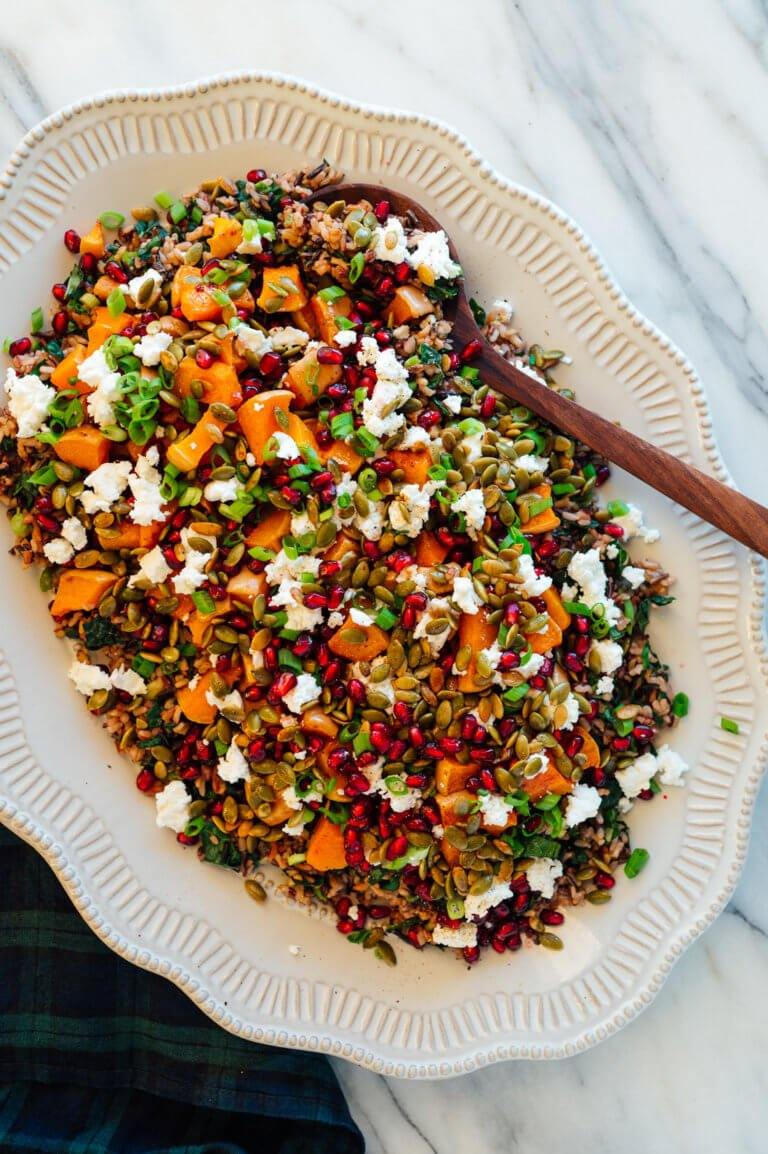 ¾ cup chopped green onion2/3 cup crumbled goat cheeseArils from 1 medium pomegranate½ cup raw pepitas 2 tablespoons extra-virgin olive oil¼ teaspoon ground cinnamon1 small-to-medium (2 to 2 ½ pounds) butternut squash, cut into ¾-inch cubesGinger Dressing¼ cup extra-virgin olive oil2 tablespoons apple cider vinegar1 tablespoon Dijon mustard1 tablespoon maple syrup1 tablespoon grated fresh gingerSalt and pepper to tasteDIRECTIONSPreheat the oven to 425 degrees Fahrenheit and line a large, rimmed baking sheet with parchment paper or oil.Cook the wild rice according to package directions. Meanwhile, roast the butternut: Place the cubed butternut squash on your rimmed baking sheet. Drizzle it with the olive oil and sprinkle with desired seasonings. Toss until the cubes are lightly and evenly coated in oil. Arrange them in a single layer and roast for 35 to 50 minutes, tossing after 20 minutes, until they are starting to turn golden on the edges and tender when pierced through with a fork.While the wild rice and butternut cook, prepare all of the remaining components. Combine chopped kale and green onion, pomegranate arils, and whisk together all of the dressing ingredients in a small bowl.To toast the pepitas, combine pepitas, 1 teaspoon olive oil, ¼ teaspoon each salt and cinnamon in a small skillet. Stir to combine and cook over medium heat for 3 to 5 minutes. Remove the skillet from the heat and set aside.Add vegetables, dressing, crumbled goat cheese, pomegranate arils and toasted pepitas to cooked rice and serve.Vegan Crab CakesYield: 4-8 ServingsRecipe adapted from and photo courtesy of Food NetworkIngredientsTwo 15-ounce cans chickpeas, drained and 1/4 cup liquid reservedPinch cream of tartar2 tablespoons fresh parsley, chopped1 tablespoon lemon juice, plus lemon wedges for serving2 teaspoons Old Bay Seasoning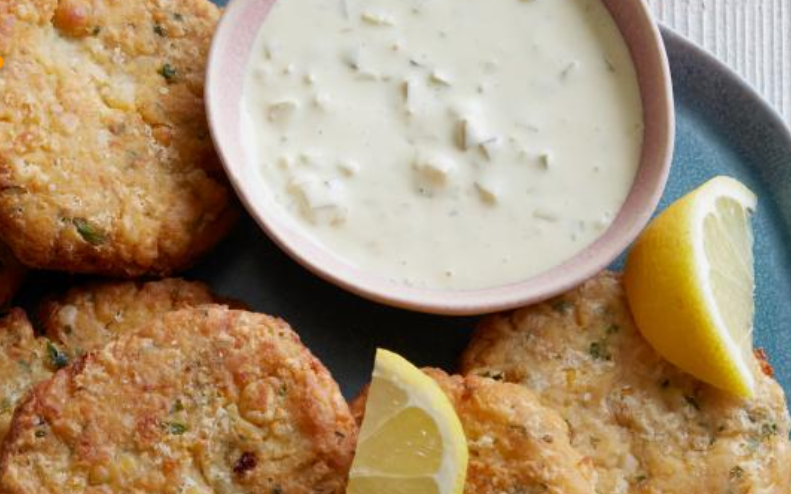 1 teaspoon honey mustard2 slices of whole-wheat bread/hamburger bun, torn into small pieces2/3 cup white whole-wheat flourVegetable oilKosher Salt
Tartar Sauce:1/4 cup vegan mayonnaise1/2 teaspoon honey mustardPinch Old Bay Seasoning1/2 whole dill pickle, finely chopped1 tablespoon dill pickle brine
DIRECTIONS1. For the chickpea crab cakes: Place the reserved chickpea liquid into a large bowl, then add the cream of tartar and whip vigorously until foamy and thick.2. Whisk in the parsley, lemon juice, Old Bay and honey mustard, then add the bread pieces and toss to coat. Let sit until the bread is soft, about 5 minutes.3. Meanwhile, finely chop the chickpeas (alternatively, you can pinch or smush them). When the bread mixture is ready, add the chickpeas and toss and squeeze the mixture until it holds together. Form into eight 3/4-inch thick patties with rounded edges. Cover and chill for at least 1 hour.4. For the tartar sauce: Whisk together the mayonnaise, honey mustard, Old Bay, pickle and pickle brine in a small bowl. Refrigerate until ready to serve.5. Preheat the oven to 350 degrees F. Whisk a pinch of salt into the flour and put on a plate. Pour enough oil to cover the bottom of a large nonstick skillet and heat over medium-high heat. Dredge half of the cakes in the flour. 6. Once the oil is hot and shimmering, add the cakes and cook until crunchy and deep golden brown, about 3 minutes per side. Adjust the heat as necessary to keep them from browning too quickly. 7. Transfer to a baking sheet and repeat with the remaining cakes. Bake until heated completely through, about 5 minutes.8. Serve the chickpea crab cakes with the tartar sauce and lemon wedges.Carrot Ginger Soup with Root VegetablesMakes: 4 ServingsModified from and photo courtesy of Food NetworkINGREDIENTS: 3 tablespoons extra-virgin olive oil, plus more for drizzling2 scallions, sliced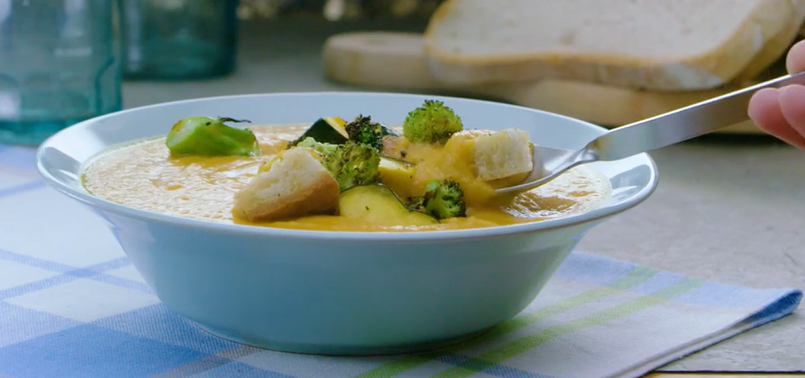 2 tablespoons chopped, peeled fresh ginger2 cloves garlic, smashed5 carrots, choppedFreshly ground pepper1 14-ounce can coconut milk1 15-ounce can cannellini beans1/2 acorn squash, seeded and chopped into 3/4-inch pieces4 cups roughly chopped broccoli florets and tender stems (about 1 head)2 slices crusty bread (whole grain preferable), cut into 1-inch pieces, plus more bread for servingDIRECTIONSPreheat the oven to 450 degrees F. Heat 1 tablespoon olive oil in a large wide pot or Dutch oven over medium-high heat. Add the scallion whites, ginger and garlic and cook, stirring occasionally, until softened, about 2 minutes. Stir in the carrots and season generously with salt and pepper. Add the coconut milk, beans with their liquid and 3 cups water. Cover and bring to a boil over high heat. Uncover and cook, stirring occasionally, until the carrots are very tender, 18 to 20 minutes.Meanwhile, toss the squash, broccoli and bread with the remaining 2 tablespoons olive oil and 1/4 teaspoon each salt and pepper on a rimmed baking sheet. Roast, stirring, until the vegetables are tender and browned and the bread is toasted, about 15 minutes.Puree the soup with an immersion blender (or transfer to a regular blender in batches and puree); season with salt and pepper. Divide the soup among bowls. Drizzle with olive oil and top with the vegetable-crouton mixture and scallion greens. Serve with bread.LOW PREP/DORM RECIPE TIP:Purchase a low-sodium vegetable soup can/cup. Add protein of choice (diced tofu, rinsed/drained beans, pre-cooked chicken) and additional frozen/canned/fresh vegetables. Heat on the stove top or cover and heat in the microwave.